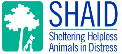 SHAID DOG APPLICATIONPLEASE NOTE:If you are interested in adopting a dog, please fill out this application and email to info@SHAIDanimalshelter.com with the dog’s name in the subject line.The best match will be chosen and the successful applicant will be contacted with an appointment to visit the shelter and meet the dog. If the potential adopter is completely satisfied after meeting the dog, and staff approve of the meeting, staff can finalize the paperwork and you may take your new furry family member home.All adoption fees are due prior to the dog leaving the shelter; we accept credit, debit, and cash. The adoption fee for a puppy is $450; $400 for dogs aged 6 months to 6 years, and $150 for dogs 7 years and older. All dogs will be adopted out after being spayed or neutered, dewormed, treated for fleas, vaccinated, and microchipped.DATE: ____________________________________________NAME: ___________________________________________ PHONE NUMBER: ____________________COMPLETE MAILING ADDRESS: ___________________________________________________________EMAIL ADDRESS: ______________________________________________________________________HOW MANY PEOPLE CURRENTLY RESIDING IN YOUR HOUSEHOLD? (PLEASE INCLUDE AGES OF CHILDREN): ___________________________________________________________________________HOW MANY PETS IN CURRENTLY IN YOUR HOUSEHOLD?DO YOU OWN OR RENT YOUR HOME? _____________________________________________________*If rent, please include name and contact of landlord: ________________________________________Will this dog be: ___ STRICTLY INDOORS     ___ INDOOR/OUTDOOR    ___ STRICTLY OUTDOORSWhy do you want to adopt this particular dog? ___________________________________________________________________________________________________________________________________Have you owned dogs before? Please describe: ________________________________________________________________________________________________________________________________________________________________________________________________________________________Have you ever given away any pets before? ___ YES     ___ NOIf YES, please describe the circumstances: ____________________________________________________________________________________________________________________________________________________________________________________________________________________________Do you have a fenced yard? ___ YES     ___ NOIf YES, how high is it? ____________________How much exercise do you think this dog will require? ________________________________________How do you plan on making sure he gets enough exercise? ____________________________________________________________________________________________________________________________________________________________________________________________________________Who will be the primary caregiver to this dog? ______________________________________________How many hours per day will the dog be left alone? __________________________________________Who will look after the dog if you are away? (Vacation, hospital, etc.) _________________________________________________________________________________________________________________Where will the dog sleep? ____________________________________________________________________________________________________________________________________________________If your life situation changed, what would happen to your dog? ______________________________________________________________________________________________________________________Dogs can be very expensive. Do you have the financial means to provide care for this dog? ___________What is your estimated monthly dog budget? _______________________________________________Does anyone in your home have any pet allergies? ___________________________________________Are you willing to receive a visit at home from a shelter representative? __________________________Are you willing to make a commitment to this dog for the rest of his life? _________________________Have you ever attended any dog training courses or classes?  	YES               NOIf yes, when, and through what organization? ____________________________________________________________________________________________________________________________________Please provide TWO references (NO FAMILY MEMBERS) - name and phone number:____________________________________________________________________________________________________________________________________________________________What is the name of the veterinarian you will be using for your dog?_____________________________________________________________________________________Please tell us about your home life and how a dog will fit into it:______________________________________________________________________________________________________________________________________________________________________________________________________________________________________________________________________________________________________________________________________________________________________________________________________________________________________________________________________________________________________________________________If you do not get the dog you are applying for, please tell us what your ideal dog would be (please be specific!) Breeds, size, age range, personality, etc.)______________________________________________________________________________________________________________________________________________________________________________________________________________________________________________________________________________________________________________________________________________________________________________________________________________________________________________________________________________________________________________________________KIND OF PETAGEIS IT SPAYED/NEUTERED?